Curriculum VitaeCHETNA CHETNA PROFILE	I’m a self-motivated, hardworking.  I am good team player and ability to perform in under pressure. I am a quick learner that I can learn the things so quickly as much as I can which can be very beneficial for any organisation.  I always interested to learn the new things in any environment which is good or bad teaches me a valuable lesson.KEY SKILLSBusiness Knowledge:  I have professional attitude and good management skills .Client Service: I always make customers happy and gratify with my good customer service because I always talk to the customers with smiling face and according to their mood. Sales Skills: Posses good verbal and ability to work and learn in a professional manner in a team environment.Communication: I am an active listener and speak with confidently as well as good telephone manners. Relationship Building: I always build the good relation and trust with the customers by my way of talking and customers satisfaction.Team Contribution: a pro-active role model and valuable team member who fosters an inclusive working environment and supports team members to succeed.		Analysing and Problem Solving: firstly I always identify the problems then get deeply information to solve that with the help of most experience person and my own views.Computer Literate: Microsoft Office and Internet skills (Explorer and Email)                                                                                                                                                                                                                                               PERSONAL ATTRIBUTESI am hard worker and always pay attention towards my work. I am honest, loyal and punctual.Highly motivated – welcomes learning opportunities.Results orientated – works diligently towards achieving goalsEnjoys variety, challenges and increasing responsibilities.Builds supportive relationships with all people.EDUCATION AND TRAININGPresently, I am pursuing Diploma in Business level 7.                                       Queens Academic Group (New Zealand).                                                                                                               I have completed Bachelor of Pharmacy. (India)E X P E R I E N C E Organization: Bridge AcademyPosition: Teacher (primary and secondary students.)PRESENTLY:  Organization: Middlemore  Retail PharmacyPosition:  Customer service                 Stock management as well as refilling.Organization: PBT logistics warehousePosition:  Administrator INTERESTS Listen musicCooking.Job Seeker First Name / CV No: 1714764Click to send CV No & get contact details of candidate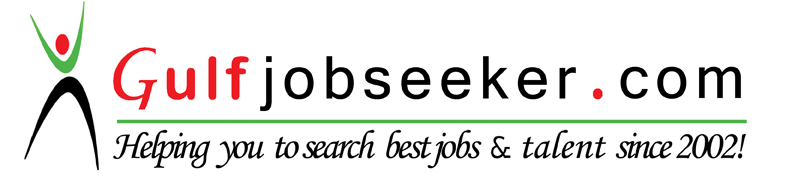 